Publicado en Bilbao el 09/02/2024 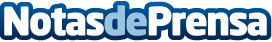 Laucirica Transmisiones crece en la reparación de motorreductoresEntre las ventajas de la reparación de piezas están el ahorro de costes, un consumo más sostenible y plazos de entrega más reducidosDatos de contacto:Laucirica TransmisionesLaucirica Transmisiones94 447 43 62Nota de prensa publicada en: https://www.notasdeprensa.es/laucirica-transmisiones-crece-en-la-reparacion Categorias: Nacional Servicios Técnicos Otras Industrias Actualidad Empresarial http://www.notasdeprensa.es